УДК 615.15Растительные гепатопротекторы на основе расторопши пятнистой                                                      Преподаватель                                                      Анненкова Елена Александровна                                                     Государственное бюджетное         профессиональное образовательное учреждение «Магнитогорский медицинский колледж им. П. Ф. Надеждина»                                                      г. МагнитогорскАктуальность темы: заболевания печени широко распространены из-за роста вирусных, токсических и лекарственных воздействий, а также изменений метаболизма на фоне ожирения и сахарного диабета. Растительные гепатопротекторы имеют меньше побочных эффектов по сравнению с синтетическими гепатопротекторами. Действие гепатопротекторов направлено на восстановление клеток печени и, как следствие, нормализации функций и повышения устойчивости к различным повреждающим факторам.Ключевые слова: печень, гепатопротекторы, расторопша пятнистая, силимарин, карсил, силимар, легалон, гепабене, шрот расторопши.Растительные гепатопротекторы – это средства, которые:- повышают устойчивость клеток печени к воздействию повреждающих факторов- активируют детоксикационные функции печени (обезвреживание токсинов)- увеличивают активность метаболических процессов- восстанавливают структуру и функции гепатоцитовПоказания к применению растительных гепатопротекторов: - лечение острых и хронических гепатитов, жировой дистрофии печени, цирроза печени- токсические повреждения печени, в том числе связанные с алкоголизмом, при интоксикации промышленными ядами, лекарственными препаратами, тяжелыми металлами, грибамиМеханизм защитного действия гепатопротекторов на основе расторопши пятнистой: препараты ингибируют перекисное окисление липидов и обладают мембраностабилизирующим действием.Растительные флавоноиды, выделенные из плодов и млечного сока расторопши пятнистой, содержат силибинин, силидианин, силикристин. Силимарин – это смесь изомерных растительных флавоноидов с преобладанием силибинина. Кроме того, расторопша пятнистая содержит: жирные кислоты (нормализуют метаболизм жиров в организме), эфирные масла (противовоспалительное действие и нормализация функций желудочно-кишечного тракта), сапонины, слизи, аминокислоты, смолы, витамины и микроэлементы.Фармакологические эффекты флавоноидов:- гепатопротекторный эффект - взаимодействуют с мембранами гепатоцитов и стабилизируют их, связывают свободные радикалы, ингибируют процессы перекисного окисления липидов, предупреждают разрушение клеток- антитоксический эффект – препятствуют проникновению в клетку гепатотоксинов и снижают накопление гиперперекисей липидов, ускоряют регенерацию поврежденных гепатоцитов- иммунный эффект – нормализуют белоксинтетическую и липотропную (ускорение распада жиров) функции печени- эффект детоксикации при алкогольном поражении печени – блокируют выработку ацетальдегида и связывают свободные радикалыОсобые указания при назначении растительных гепатопротекторв на основе расторопши пятнистой:
С осторожностью назначают пациентам с гормональными нарушениями (эндометриоз, миома матки, карцинома молочной железы, яичников и матки, карцинома предстательной железы) из-за возможного проявления эстрогеноподобного эффекта силимарина.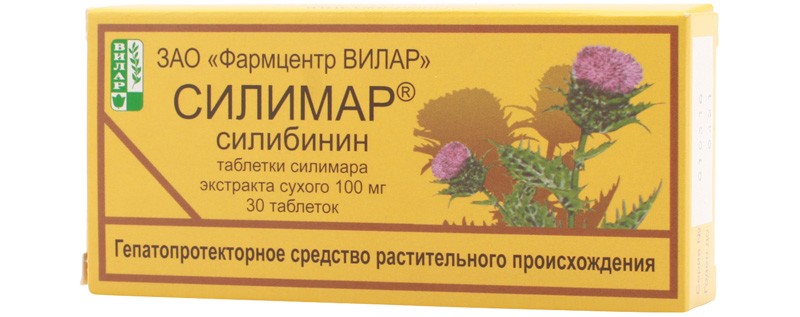 Рисунок 1. Силимар 100 мг № 30 таблетокДействующее вещество: расторопши пятнистой плодов экстракт (эквивалент силимарина 100мг)Противопоказания: гиперчувствительность, беременность, период кормления грудью, детский возраст до 12 лет.Побочные действия: аллергические реакции.Способ применения: внутрь, по 1 таблетке 3 раза в день. Курс лечения: 1 месяц.
Форма выпуска: таблетки 100 мг № 30.Условия отпуска: без рецепта.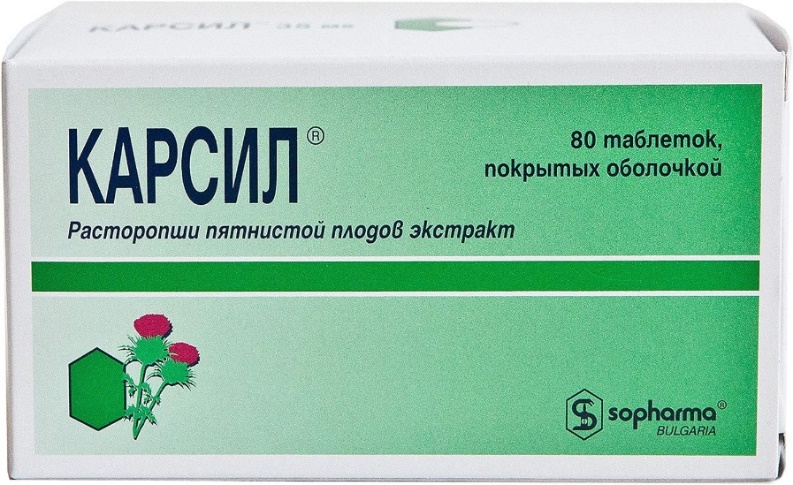 Рисунок 2. Карсил 35 мг № 80 таблеток, покрытых оболочкой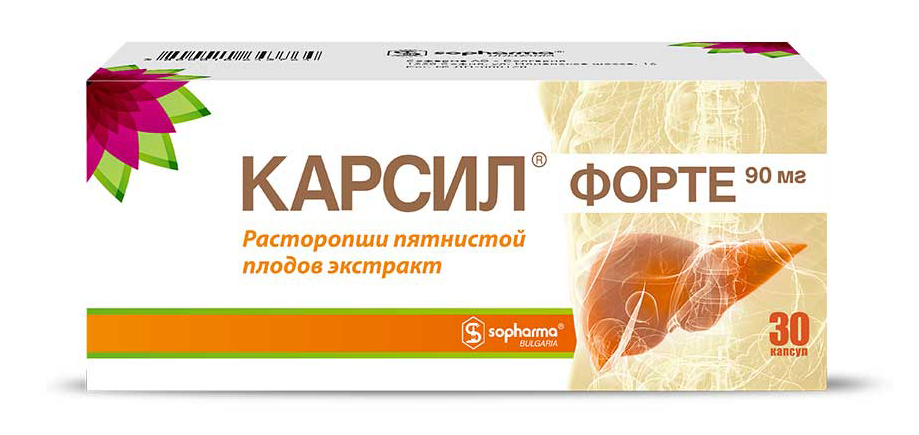 Рисунок 3. Карсил форте 90 мг № 30 капсул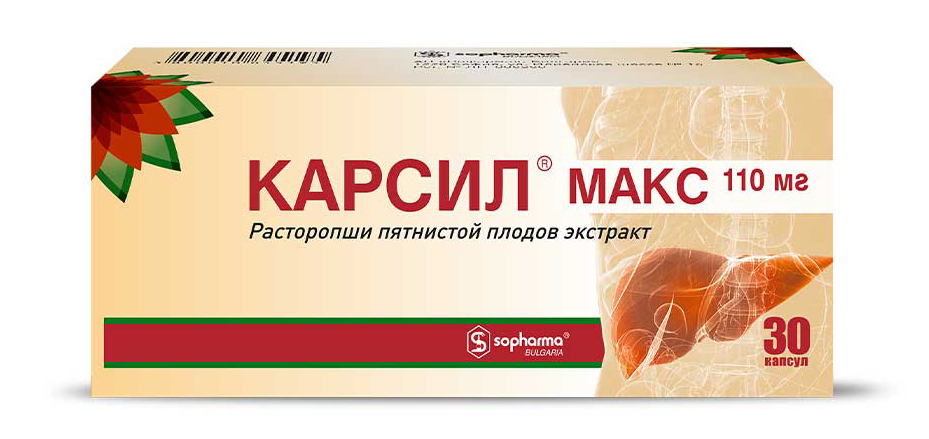 Рисунок 4. Карсил макс 110 мг № 30 капсулТаблица 1Сравнительная таблица гепатопротекторов «Карсил»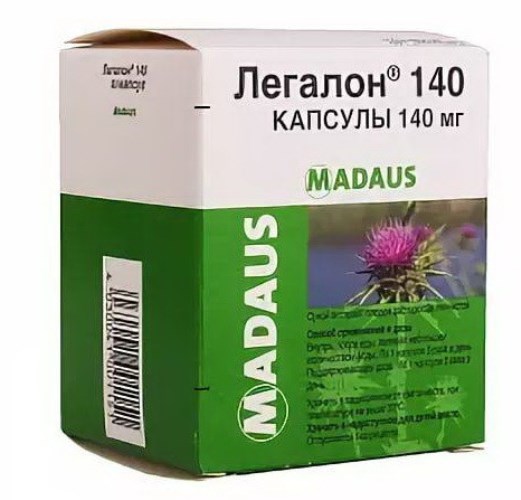 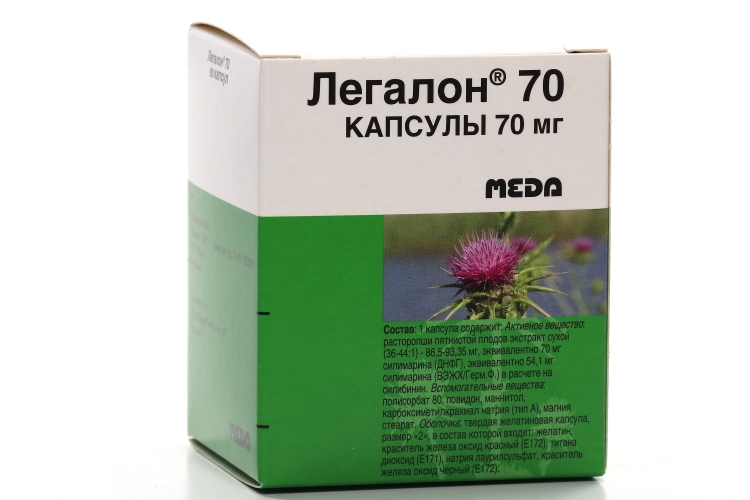 Рисунок 5. Легалон 140 и Легалон 70 капсулыТаблица 2Сравнительная таблица «Легалон»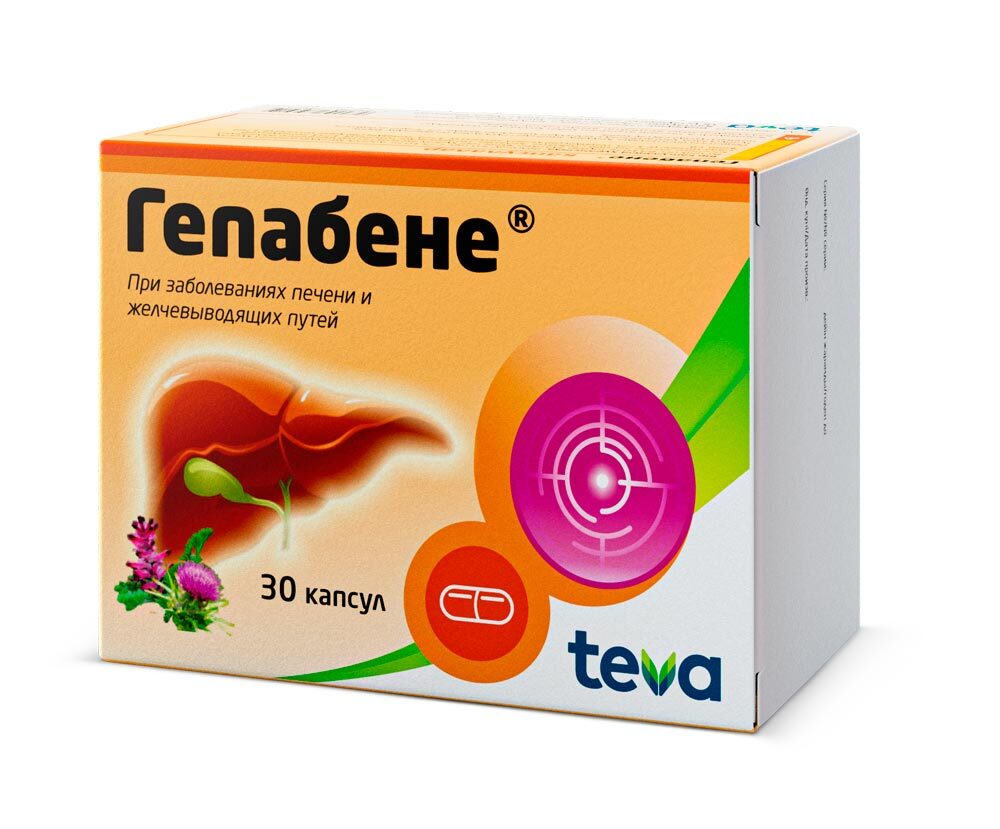 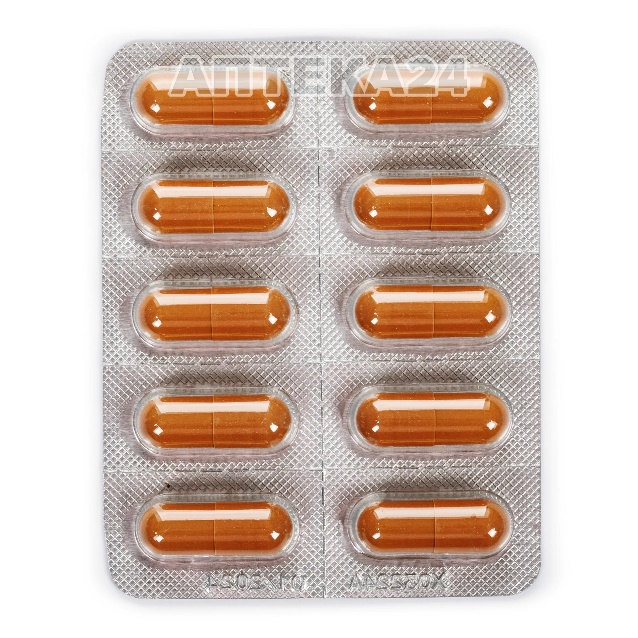 Рисунок 6. Гепабене капсулы № 30Комбинированный препарат. Действующие вещества: дымянки лекарственной травы экстракт + расторопши пятнистой плодов экстракт (эквивалент силимарина 100мг)Экстракт дымянки лекарственной, содержащий алкалоид фумарин, нормализует количество секретируемой желчи, снимает спазм желчного пузыря и желчных протоков, облегчая поступление желчи в кишечникПоказания к применению: в комплексной терапии дискинезий желчевыводящих путей, хронических гепатитов, хронических токсических поражений печени.Противопоказания: гиперчувствительность, острые воспаления печени и желчевыводящих путей, детский возраст до 18 лет.Возможно применение беременными и кормящими по назначению врача.Побочные действия: аллергические реакции.Способ применения: внутрь, по 1 капсуле 3 раза в день.
Форма выпуска: капсулы № 30.Условия отпуска: по рецепту.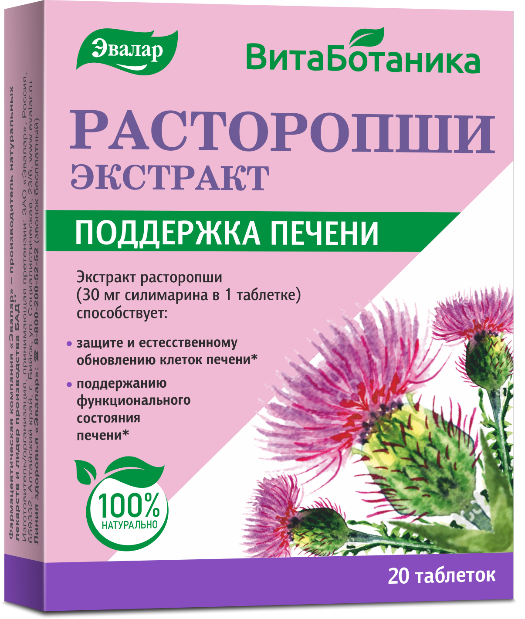 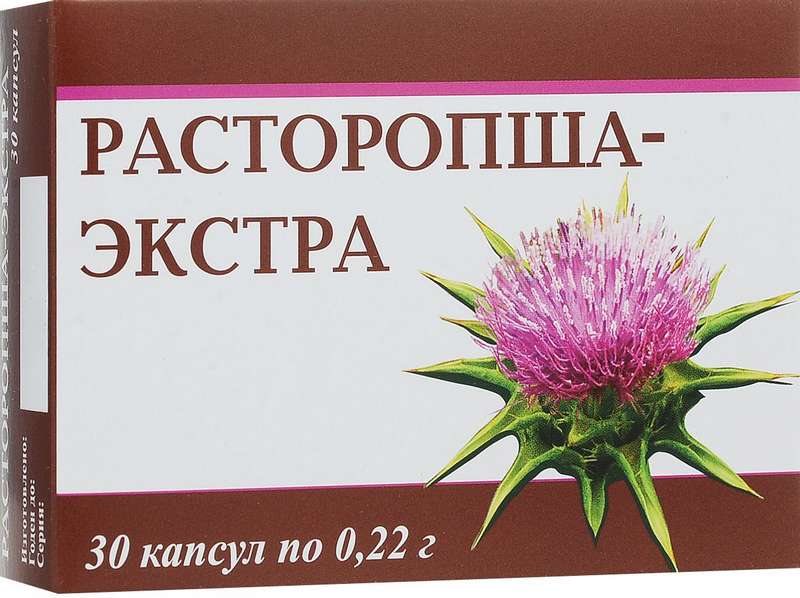 Рисунок 7. Расторопши экстракт 250 мг № 20 таблеток и Расторопша-экстра 220 мг № 30 капсул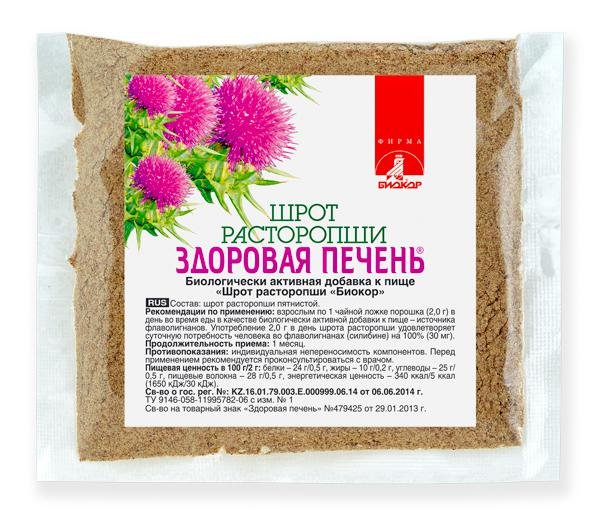 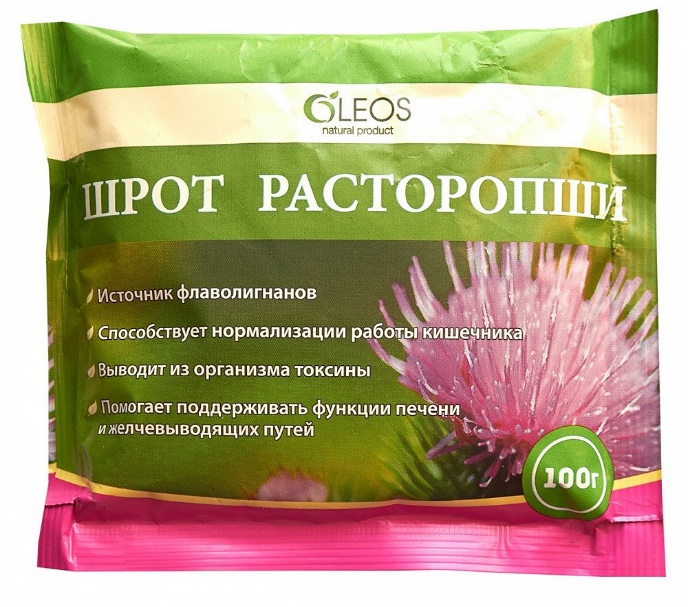 Рисунок 8. Шрот расторопши 100 гТаблица 3Сравнительная таблица БАД с расторопшейВыводы: разнообразие форм выпуска и способов применения гепатопротекторов на основе флавоноидов расторопши позволяет подобрать препарат удобный для курсового применения в сочетании с другими лекарствами комбинированной терапии. Курс лечения чаще 1 месяц, возможны повторные курсы в течении года с перерывом 2-3 месяца. Препараты из расторопши пятнистой малотоксичны и не оказывают повреждающее действие на органы, возможно только развитие аллергических реакций.Список используемых источников:1. Жохова Е.В., Гончаров М.Ю., Фармакогнозия: учебник для фармацевтических колледжей и техникумов, М.: Издательская группа М.: «ГЭОТАР-Медиа», 2019, 541с.2. https//medi.ru – сайт «Все о лекарствах»3. https//rmj.ru– сайт «Препараты на основе расторопши экстракта сухого в лечении болезней печени»4. https//rlsnet.ru – сайт «Регистр лекарственных средств России»5. https//www.pharmznanie.ru- сайт «Гепатопротекторы: классификация и применение для профилактики и лечения»показательКарсил  Карсил форте Карсил макс действующее веществорасторопши пятнистой плодов экстракт сухой (эквивалент силимарина)расторопши пятнистой плодов экстракт сухой (эквивалент силимарина)расторопши пятнистой плодов экстракт сухой (эквивалент силимарина)противопоказаниягиперчувствительность, беременность, период кормления грудью, детский возраст до 12 летгиперчувствительность, беременность, период кормления грудью, детский возраст до 12 летгиперчувствительность, беременность, период кормления грудью, детский возраст до 12 летпобочные эффектыредко - диспепсия, диарея, аллергические реакцииредко - диспепсия, диарея, аллергические реакцииредко - диспепсия, диарея, аллергические реакцииспособ применения для леченияпо 1-2 драже 3 раза в день (в тяжелых случаях по 4 драже 3 раза в день)по 1 капсуле 3 раза в деньпо 1 капсуле 3 раза в деньспособ применения для профилактикипо 1 драже 2-3 раза в день1 капсула в день-курс леченияне менее 3х месяцевне менее 3х месяцевне менее 3х месяцевформа выпуска35 мг № 80 драже (или таблетки, покрытые оболочкой)90 мг № 30 капсул110 мг № 30 капсулусловия отпуска из аптекбез рецептабез рецептабез рецептапоказательЛегалон 140Легалон 70 действующее веществорасторопши пятнистой плодов экстракт сухой (эквивалент силимарина)расторопши пятнистой плодов экстракт сухой (эквивалент силимарина)противопоказаниягиперчувствительность, беременность, период кормления грудью, детский возраст до 12 летгиперчувствительность, беременность, период кормления грудьюпобочные эффектыредко - диарея, аллергические реакцииредко - диарея, аллергические реакцииспособ применения для леченияПо 1 капсуле 3 раза в деньпо 2 капсулы 3 раза в деньспособ применения для профилактикипо 1 капсуле 2 раза в деньпо 1 капсуле 3 раза в денькурс леченияопределяется врачомопределяется врачомформа выпуска140 мг № 20, 30, 60 капсул70 мг № 20, 30, 60 капсулусловия отпуска из аптекбез рецептабез рецептапоказательРасторопши эстрактРасторопша-экстраШрот расторопшидействующее веществорасторопши пятнистой плодов экстракт сухой (эквивалент силимарина 30 мг)расторопши пятнистой плодов экстракт сухой (эквивалент силимарина 30 мг)расторопши пятнистой плодов экстракт сухой (эквивалент силимарина 30 мг)противопоказаниягиперчувствительность, беременность, кормление грудью, детский возраст до 12 лет (шрот до 14 лет)гиперчувствительность, беременность, кормление грудью, детский возраст до 12 лет (шрот до 14 лет)гиперчувствительность, беременность, кормление грудью, детский возраст до 12 лет (шрот до 14 лет)побочные эффектыаллергические реакцииаллергические реакцииаллергические реакцииспособ примененияпо 1 таблетке (капсуле) в день во время едыпо 1 таблетке (капсуле) в день во время едыпо 1 чайной ложке 1 раз в день во время едыкурс лечения1 месяц1 месяц1 месяцформа выпускатаблетки по 250 мг № 20капсулы по 220 мг № 30шрот измельченный 100 гусловия отпускабез рецептабез рецептабез рецепта